Practice Bowling Score SheetsDIRECTIONS: use the scoring sheet below to practice scoring a 10 frame game with different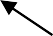 scenarios.Bowler’s NameFrame 1Frame 1Frame 2Frame 2Frame 3Frame 3Frame 4Frame 4Frame 5Frame 5Frame 6Frame 6Frame 7Frame 7Frame 8Frame 8Frame 9Frame 9Frame 10Frame 10Frame 10Example81-92/X637-52X-62/XExample991818383857576666737380809696102102122122122Bowler’s NameFrame 1Frame 1Frame 2Frame 2Frame 3Frame 3Frame 4Frame 4Frame 5Frame 5Frame 6Frame 6Frame 7Frame 7Frame 8Frame 8Frame 9Frame 9Frame 10Frame 10Frame 102345XX-98/-/187251Bowler’s NameFrame 1Frame 1Frame 2Frame 2Frame 3Frame 3Frame 4Frame 4Frame 5Frame 5Frame 6Frame 6Frame 7Frame 7Frame 8Frame 8Frame 9Frame 9Frame 10Frame 10Frame 1018X7-2/819-XXX6/3Bowler’s NameFrame 1Frame 1Frame 2Frame 2Frame 3Frame 3Frame 4Frame 4Frame 5Frame 5Frame 6Frame 6Frame 7Frame 7Frame 8Frame 8Frame 9Frame 9Frame 10Frame 10Frame 10X63--9/5281XX1/X8/Bowler’s NameFrame 1Frame 1Frame 2Frame 2Frame 3Frame 3Frame 4Frame 4Frame 5Frame 5Frame 6Frame 6Frame 7Frame 7Frame 8Frame 8Frame 9Frame 9Frame 10Frame 10Frame 10-2XXX16427/634/XX6